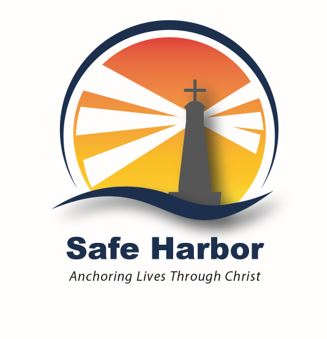 Please return your application to: 210 2ND St SE 	Hickory, NC 28602 or Fax # 828-322-4814Email Application to:  info@safeharbornc.orgPhone: 828-855-9055There is a $150.00 entry fee that is due on move in day. This offset the costs of drug tests and background checks that are part of the program.Safe Harbor Rescue Mission is a non-smoking facility. Residents are not permitted to smoke.We are unable to serve sex offenders due to children visiting our facilities. Residents may not pursue any romantic relationships while a resident of the program.A thorough Clinical Assessment completed in the last year (Substance Abuse and/or Mental Health) or a recent Intake Assessment must be sent to us in order for the application to be considered.Residents must be physically and mentally able to maintain a rigorous schedule, including all types of household duties, on the job training in our warehouse, and managing reading and homework from several classes. BASIC INFORMATION (please use blue or black ink)Name:  ________________________________________     Date of Application: ___________________Age:  ________  Date of Birth:  __________________  Place of Birth:  ____________________________Current Address:  _________________________________________________  Length of stay ________Other household members and relation to applicant:__________________________________________Prior Address:  _________________________________________________  Length of stay ________Home Phone:  _____________________________  Cell Phone:  _________________________________Sex: ________  Height:  _____________  Weight:  ___________ Social Security # ________________ ___Driver’s License/ID Number:  _______________ _________ ____________________________________In case of an emergency, call: ______________________________ Phone: ________________________Relationship to you: ____________________________ Address: ________________________________EMPLOYMENT  Please list the last three employersCurrent/Last Employer: _________________________________________________________________     Occupaton:____________________________________________________________________________Length of Employment:__________________________________________________________________Reason for leaving:_____________________________________________________________________Previous Employer:_____________________________________________________________________Occupation:___________________________________________________________________________Length of Employment:__________________________________________________________________Reason for leaving:_____________________________________________________________________Previous Employer:_____________________________________________________________________Occupation:___________________________________________________________________________Length of Employment:__________________________________________________________________Reason for leaving:_____________________________________________________________________Please list all job skills (customer service, manufacturing, fast food, housekeeping, clerical, etc): _____________________________________________________________________________________EDUCATIONHigh School: __________________________________________________________________________Did you graduate?  __Yes   __No     What year? ______If no, what grade did you complete? __________Have you taken the GED?  __Yes  __No		If yes, did you pass? __Yes  __NoDid you attend vocational school/college?  __Yes   __NoName of Vocational School/College: _______________________________________________________Location: ___________________________________  Credits Earned: ____________________________Degree/Certificate: __________________________________________          Year: __________________MEDICAL  HISTORYPlease list name, location, approximate dates of service of all medical providers and hospitilzations (excluding mental health/SA) from earliest memory to the present Are you currently taking any medications?  __Yes   __No     If yes, list all and what they are for (use additional paper or back of application if more space is needed):  __________________________________________________________________________________________________________________________________________________________________________Who prescribed them?  _________________________________________________________________Do you have any drug or food allergies?  If so, list them.  _______________________________________________________________________________________________________________________________________________________________________________________________________________________________________________________________When was your last TB test and results?  ___________________________________________________When was your last HIV/Aids test and results?  ______________________________________________When was your last dental exam?  ___________________  Eye exam?  ___________________________Are you pregnant?  __Yes   __No  	Is there a chance you could be pregnant?  __Yes   __NoDo you have any chronic medical problems which continue to interfere with your life?  If so, please specify (use additional paper or back of application if more space is needed): _______________________________________________________________________________________________________________________________________________________________________________________________________________________________________________________________Do you have any physical limitations that would prevent you from cooking, cleaning, yard work and working 20 hours at Resource Warehouse and Gallery?  __Yes __NoDo you receive a pension for a physical disability, or have you ever applied for disability? __Yes  __NoHow many days have you experienced medical problems in the past 30 days (do not include ailments directly caused by drugs/alcohol): _________MENTAL HEALTH AND SUBSTANCE ABUSE HISTORYSpecific drug and administration types:
Place the number in the blank that corresponds with the usual or most recent route of drug administration.  For more than one route, choose the most severe.  The routes are listed from least severe to most severe.1 – Oral 	2 – Nasal 	3 – Smoking 	      4 – Non-IV injection 		5 – IV 	Circle any of the following that have been an issue for you during the past 30 days:  DT’s, shakes, cravings, disturbing effects of use, or wanting to stop and being unable to, other: ___________________________________________________________________________How many times in your life have you been treated for substance use (includes detox, halfway houses, in/outpatient counseling, and AA or NA):  __________How many of these were detox only?    __________How many days have you been treated as an outpatient for drugs; including alcohol in the past 30 days (include AA/NA)? ____________If applicable, how long has it been since you’ve used a drug; including alcohol? ____________________What is your longest period going without drugs; including alcohol?  _____________________________Are there other additional coping behaviors involved (check any that apply)?   ___Eating disorder   ___Workaholism  ___Relationship/Sexual Addiction   ___Cutting   ___Hoarding   ___Stealing   ___Other: ___________________ Do you smoke?  __Yes   __No   If yes, are you willing to quit to be considered for this program? __Yes __NoDo you receive a pension for psychiatric disability?  __Yes __NoHas any family member ever attempted suicide?  __Yes   __No  If yes, what was the outcome?  __________________________________________________________Please explain your hospitalizations for mental health issues, detox centers, drug treatment/rehab programs.  Include approximate dates.Are you now or have you ever undergone counseling for emotional problems?  __Yes  ___NoIf so, what is the name and address of your counselor?______________________________________________________________________________FAMILY/RELATIONSHIP HISTORYMarital Status:  __Married	__Widowed	__Divorced	__Remarried	__Separated
	__Never Married	__Common Law MarriageAre you satisfied with this situation?  __Yes __No __IndifferentUsual living arrangements (past 3 years):     __With sexual partner & children	__With family	
	__With sexual partner alone	__With children alone	     __With parents	__Alone
	__Controlled Environment	__No stable arrangement	__With friendsAre you satisfied with this arrangement?  __Yes __No __IndifferentDo you live with anyone who:  __Has a current alcohol problem	__ Uses non-prescribed drugs?With whom do you spend most of your free time?  ___Family ___Friends ___AloneAre you satisfied with spending your free time this way?  __Yes __No __IndifferentHave you ever been or are you now in a romantic relationship (other than through legal marriage)?  __Yes __No 		If yes, how long? ________________________ 	Are you satisfied with this relationship?  __Yes __NoList the names and birth dates of each of your children, and father if known (if more space is needed, use additional paper or the back of the application):  _____________________________________________________________________________________
__________________________________________________________________________________________________________________________________________________________________________Do you have custody of your children?  __Yes __No    If not, who does?  __________________________Who will keep your children while you are here (if applying for residential program)?
_____________________________________________________________________________________Has child protective services ever been involved with your children?  __Yes __NoAs a child was child protective services ever involved with you and your family?  ___Yes ___NoHas there ever been any abuse in your family of origin (physical, sexual, emotional), intimate relationships, or other?  ___Yes ___No    If yes, what kind? ____________________________________Have you ever had to flee your home for safety?  __Yes __NoHave you ever stayed in a domestic violence shelter or received assistance/programming for domestic violence issues?  __Yes __NoHow many days in the past month have you had serious conflicts with your family?  _________________How many days in the past month have you had serious conflicts with other people (excluding family)?  ____________Do you have an active support system who would want to help in your recovery?  If so, please list anyone you believe would be a positive influence during your treatment (circle the one whom you believe is the very biggest support person in your life):  _______________________________________
__________________________________________________________________________________________________________________________________________________________________________Is there anyone opposed to you coming to Safe Harbor Rescue Mission?  If so, explain why you think they are not supportive.  ________________________________________________________________
__________________________________________________________________________________________________________________________________________________________________________List three references and their relationship to you: Name:  _______________________________ Phone Number:  _________________________________
Address:  _____________________________________________________________________________Name:  ______________________________ Phone Number: ___________________________________
Address:  _____________________________________________________________________________Name:  ______________________________ Phone Number: ___________________________________
Address:  _____________________________________________________________________________SPIRITUALReligious Preference:  __Protestant	__Jewish	__Other___________________		            __Catholic	__Islamic	__NoneWhat is your current relationship with God?  ________________________________________________
______________________________________________________________________________________________________________________________________________________________________________________________________________________________________________________________________________________________________________________________________________________________________________________________________________________________________________________________________________________________________________________________Continue to next pageLEGAL HISTORYAre you now or have you in the past been involved with the law in any way?  __Yes   __NoIf yes, please fill out the following table:How many times in your life have you been arrested and charged with the following (Include total number of counts, not just convictions.  Do not include juvenile crimes, unless you were charged as an adult.  Include formal charges only):  
Was this application prompted or suggested by the criminal justice system?  __Yes __No Of the charges listed have any resulted in convictions (including fines, probation, incarcerations, suspended sentences, and guilty pleas; not including misdemeanors) Please be specific and list convictions: ____________________________________________________________________________________________________________________________________________________________________________________________________________________________________________________________________________________________________________________________________________________How many months were you incarcerated in your life (if incarcerated 2 weeks or more, round this up to one month)?  ________How many days in the past month were you detained or incarcerated (include being arrested and released on the same day)?  ____________Are you presently awaiting charges, trial, or sentencing (don’t include civil cases, unless a criminal offense is involved)?  __Yes __NoIf yes, list the offense: ___________________________________________________________If you are awaiting sentencing or have unresolved legal issues, where will you be required to go to court and when? Where/District?______________________________When?____________________________________Where/Superior?_____________________________When?____________________________________Do you have an attorney? Please give name and phone number:  Name:________________________________________________________________________________Phone Number:________________________________________________________________________Are you on parole or probation?  __Yes __NoIf yes, give name and phone number of probation officer:  Name_______________________________________________________________________________Phone Number:_______________________________________________________________________FINANCIAL INFORMATIONPlease list all current known financial obligations: ______________________________________________________________________________________________________________________________________________________________________________________________________________________
Please list current financial assets (food stamps, vehicle, home, savings, cash, etc.): ___________________________________________________________________________________________________________________________________________________________________________________________
Continue to next pageHow much money did you receive from the following sources in the past 30 days?How many people depend on you for the majority of their food, shelter, etc.? _____________________Do you pay child support?  __Yes __NoDoes someone contribute the majority of your support?  __Yes __No   If so, who?  ___________________________________________________________________________Do you have a valid driver’s license?  __Yes __NoDo you have an automobile available?  __Yes __NoIf the car available is one you own, please state license plate number:  ___________________________Insurance Carrier, if applicable:  ___________________________________________________________Please list any and all outstanding debt:_______________________________________________________________________________________________________________________________________________________________________________________________________________________________________________________________
RECREATION/HOBBIESWhat were your hobbies before addictions took over your life? _____________________________________________________________________________________
__________________________________________________________________________________________________________________________________________________________________________Why do you believe your application should be considered as a resident to the Whole Woman program provided by Safe Harbor Rescue Mission? Please be as specific as you can be.  _____________________________________________________________________________________
__________________________________________________________________________________________________________________________________________________________________________________________________________________________________________________________________________________________________________________________________________________________________________________________________________________________________________________________________________________________________________________________________________________________________________________________________________________________________________________________________________________________________________________________________________________________________________________________________________________________________________________________________________________________________________________________________________________________________________________________________________________________________________________________________________________________________________________________________________________________________________________________________________________________________________________________________________________________________________________________________________________________________________________________________________________________________________________________________________________________________________________________________________________________________________________________Safe Harbor Rescue Mission210 2nd St SEHickory, NC  28602Phone:  828-326-7233Fax:  828-322-4814AUTHORIZATION TO RELEASE INFORMATIONTo:  ____________________________	Re:	______________________________I, _______________________________, give my consent for the release of information, oral and/or in writing, to Safe Harbor Rescue Mission, from the following: _____________________________________________________________________________________________________________________________________________________________________________________________________________________Person at SHRM to receive information and/or records (name and title):  _____________________________________________________________________________________Signed: ______________________________	Date: _________________________Just a reminder:  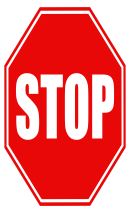 The entry fee for Safe Harbor is $150.00.   This covers drug tests, and background checks.   Safe Harbor is also a non-smoking facility.  Residents of the recovery program at Safe Harbor Rescue Mission are not permitted to smoke at any time while a participant of the program.Residents of Safe Harbor may not pursue any romantic relationships while a resident in the program. A thorough Clinical Assessment completed in the last year (Substance Abuse and/or Mental Health) or a recent Intake Assessment must be sent to us in order for the application to be considered.Please make sure you complete all parts of the application.  The completed application is 12 pages that include: the Application and the Authorization to Release Information form.Name of Doctor/HospitalLocationDatesPast 30 DaysLifetime (years)Route of AdminAlcohol (any use at all)Alcohol (to intoxication)HeroinMethadoneOther Opiates/AnalgesicsBarbituratesSedatives/Hypnotics/TranquilizersCocaineAmphetaminesCannabisHallucinogensInhalentsMore than 1 substance per day (including alcohol)Name of Hospital or Treatment ProgramLocationDatesWhat were you there for?If detox or SA treatment, did you complete it?Shoplift/VandalParole/ProbationDrug ChargesForgeryWeapons OffenseBurglary/Larceny/B&ERobberyAssaultArsonRapeHomicide/ManslaughterProstitutionContempt of CourtDisorderly conduct, vagrancy, public intoxicationDriving while intoxicatedMajor driving violationsOther: ______________________Employment (net or take home pay, include any “under the table” money)Unemployment CompensationWelfare (include food stamps, transportation money provided by an agency)Pensions, benefits, or social security (include disability, pensions, retirement, veteran’s benefits, SSI & worker’s comp)Mate, family, or friends (money for personal expenses, including unreliable sources of income, unexpected money, money from loans, gambling, inheritance, tax returns, etc.)